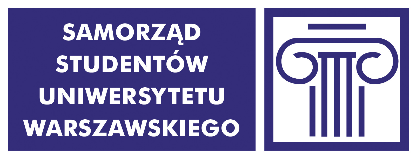 PROTOKÓŁZ WYBORÓW PRZEDSTAWICIELI STUDENTÓWNA WYDZIALE NAUK POLITYCZNYCHI STUDIÓW MIĘDZYNARODOWYCH w okręgu nr 32DORADY WYDZIAŁU NAUK POLITYCZNYCH I STUDIÓW MIĘDZYNARODOWYCHW dniu 14.11.19 r. godz. 10:00 – 16:00 w budynku przy ul. Krakowskie Przedmieście 26/28 (Collegium Politicum), odbyły się wybory przedstawicieli studentów jednostki do w/w organu.Do obsadzenia były 33 mandaty. Uprawnionych do głosowania było 421 studentów (wg danych Biura Spraw Studenckich UW). Wydano 39 kart do głosowania. Z urny wyjęto 39 kart do głosowania, w tym kart ważnych 39,  a nieważnych 0.Głosów nieważnych było 5, a głosów ważnych oddanych łącznie na wszystkich kandydatów 325.Procedurę wyborczą w dniu głosowania przeprowadził(a):przedstawiciel Komisji Wyborczej SS UWkomisja skrutacyjna powołana przez przedstawiciela Komisji Wyborczej SS UWw składzie:Krzysztof RadziwonW wyborach przedstawicieli studentów w/w jednostki Uniwersytetu Warszawskiego do ww. organu poniższe kandydatury otrzymały następującą liczbę głosów:Decyzje wydane podczas głosowania lub istotne okoliczności związane z przebiegiem głosowania:…………………………………………..………………………………………………………………………………………………………………………………..………………………………………………………………………………………………………………………………..……………………………………………………………………………………Zastrzeżenia do protokołu (wraz z czytelnym podpisem zgłaszającego/zgłaszających zastrzeżenia):…………………………………………..………………………………………………………………………………………………………………………………..………………………………………………………………………………………………………………………………..……………………………………………………………………………………Protokół niniejszy sporządzono w czterech egzemplarzach:dla Rady Samorządu Studentów jednostki Uniwersytetu Warszawskiego,dla władz jednostki Uniwersytetu Warszawskiego,dla Komisji Wyborczej Samorządu Studentów Uniwersytetu Warszawskiego,w celu ogłoszenia wyników wyborów.Członkowie Komisji Wyborczej Samorządu Studentów Uniwersytetu Warszawskiego:Krzysztof RadziwonDelegaci:Mężowie zaufania:Jeżeli treść protokołu nie mieści się na formularzu, należy przenieść ją na dolna część tej karty protokołu, dodatkowo podpisując. W razie zastrzeżeń do protokołu, komisja wyborcza przedstawia w protokole swoje stanowisko do zastrzeżeń. Do egzemplarza protokołu ogłaszającego wyniki wyborów należy dołączyć informację o trybie zgłaszania wniosków w treści ustalonej przez Komisję Wyborczej Samorządu Studentów Uniwersytetu Warszawskiego.PIĘTKA Mateusz3SACHANOWSKI Maciej2GWARDYŃSKI Michał2MACIEROWSKI Jarosław2PAWLAK Patryk2MENDALA Michał8BOROWSKA Julia12GAJEWSKI Piotr8GLIŃSKI Przemysław10GUZ Justyna9GROMEK Kinga8GRZEGRZÓŁKA Julia8JANUSZEWSKA Marcelina9JAROSZ Łukasz7JASKIERSKA Marta7JUŚKIEWICZ Marta9FRĄCKIEWICZ Weronika8KAŁUCKA Adriana8KUCZYŃSKI Wojciech10KRAJEWSKI Michał6MACKIEWICZ Aleksandra8MICHALIK Adam August10MYSZÓR Bartłomiej11SMOLEŃ Justyna10SAWICKA Kamila7STANKOWSKA Agata10STECZKOWSKA Małgorzata 10KOSECKI Miłosz7STRZAŁKOWSKI Kamil13SUCHOCKA Katarzyna10SZALENIEC Szymon15SZULC Maciej Piotr7DURMA Klaudia8SKOCZKOWSKI Jan8TRACZYK Jakub7ZBYSZEWSKA Martyna13SZEBESCZYK Julia9ŁUKASIEWICZ Adam8OGONEK Ida12ZBOINA Tymoteusz4